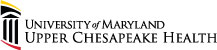 OverviewWelcome to the “Gateway” for University of Maryland/Upper Chesapeake Health (UM/UCH).  This edition was produced in conjunction with ARUP Laboratory, which is the reference laboratory utilized for testing that is not performed in-house.  Our intention is to provide you, our customers, with a detailed service guide to assist with the pre-analytical, analytical, and post-analytical aspects of laboratory medicine.This directory is designed to provide easy access to pertinent information for each section of the laboratory.  It is divided into three major sections.  The first section is a general information section which defines the laboratory’s procedures and protocols for the pre-analytical and post-analytical analysis.  The second section is an alphabetical test listing, which defines the test options performed within each laboratory section or at ARUP laboratories.  The third section is a special instructional section, which includes information regarding specific tests listed in the alphabetical test listing.Once again, this site was designed for you.  We encourage your feedback and suggestions for subsequent editions.  We are committed to providing you with accurate, reliable, patient-focused laboratory services.Sincerely,V. Dixon King Jr., MD						Fadi Habib, MDChairman, Department of Pathology				Associate PathologistUniversity of Maryland/					University of Maryland/Upper Chesapeake Health					Upper Chesapeake HealthSara Brownschidle, MD					Diane StevensAssociate Pathologist, 					Director of Laboratory Services	University of Maryland/					University of Maryland/Upper Chesapeake Health					Upper Chesapeake Health				Department of Pathology Key PersonnelV. Dixon King Jr., MDChairman, Department of PathologyMedical DirectorUM/UCHSara Brownschidle, MD					Fadi Habib, MDAssociate Pathologist						Associate PathologistUM/UCH							UM/UCHDiane H. Stevens, MA MT(ASCP)				Amy Chapman, BS MT(ASCP)Director Laboratory Services					Chief Medical TechnologistUM/UCH							UM/Harford Memorial HospitalCheryl Dixon, MT(ASCP)					Kristi Sharland, BS MT(ASCP)Lab Manager							Section Head, MicrobiologyUM/UCH							UM/UCHLynn Feryus, MT (ASCP)					Monica Black, MT(ASCP)Section Head, Chemistry					Supervisor, Evening/Night ShiftUM/UCH							UM/Harford Memorial HospitalCatherine Dickinson, MMS, H(ASCP)				Keri Pryor, MLS (ASCP)Section Head, Hematology					Supervisor, Evening/Night ShiftUM/UCH							UM/Upper Chesapeake Medical CenterKim McKenzie MT (ASCP)					Valinda GreeneSection Head, Blood Bank					Lead, PhlebotomyUM/UCH							UM/Harford Memorial HospitalTshella Butler							Katherine Danish, MT (ASCP)Phlebotomy Supervisor					LIS CoordinatorUM/Upper Chesapeake Medical Center                                       UM/UCHKaren Hopkins, HT(ASCP)					Bernie HowellSection Head, Histology					Administrative Supervisor, PathologyUM/UCH							UM/UCHChris Harris, MT C(ASCP)POC CoordinatorUM/UCH Health is equipped and staffed to perform routine clinical and anatomical laboratory tests as well as some specialized tests.  For procedures requiring means beyond capabilities of the laboratory, properly collected specimens will be referred to an outside reference laboratory accredited by the  and approved by the Chairman of the Department of Pathology and Medical Staff.Clinical Laboratories			_____Clinical Laboratories are in operation 7 days per week, 24 hours per day.  Full coverage exists Monday through Friday, 7 a.m. to 3 p.m., and limited coverage between the hours of 3 p.m. and 7 a.m.  Staffing levels and availability of certain tests are diminished during limited coverage periods.Licensure and Accreditation			The laboratory is certified by the Center for Medicare Services (CMS) under the Clinical Laboratory Improvement Amendment of 1988 (CLIA ’88), licensed by the State of Maryland, and accredited by the Joint Commission (TJC) and the College of American Pathologists (CAP).  In addition, the Blood Bank is accredited by the American Association of Blood Banks (AABB).Anticoagulation Services Clinic – University of Maryland/Upper Chesapeake Medical Center (UM/UCMC) and University of Maryland/Harford Memorial Hospital (UM/HMH)	___________On-site point of care PT/INR testing for the purpose of managing and ensuring high quality care to patients who are prescribed oral anticoagulation (ie, Coumadin, Warfarin), is provided at each hospital.  The hours of operation are:UM/UCMC::Monday and Wednesday 7 a.m. to 6 p.m.Tuesday, Thursday & Friday 7 a.m. to 3:30 p.m.UM/HMH: Monday, Thursday,& Friday 7 a.m. to 3pmTuesday 10 a.m. to 6 p.m.Wednesday 8 a.m. to 4 p.m.This patient-focused service provides extensive patient education and consultation during face-to-face encounters with the clinical pharmacist.The referring physician must complete the appropriate Anticoagulation Referral Form which can be obtained by contacting the Anticoagulation Services Clinic (443-643-2270 – UM/UCMC/443-843-5570 – UM/HMH).  After referral has been received, Anticoagulation Services will contact the patient to schedule an appointment.  After the initial visit, appointments can be scheduled by telephone or at a visit.Cytology/Histopathology and Pathology		Laboratory hours are as follows:Cytology/Histology (UM/UCMC):  Monday through Friday, 7 a.m. to 4:30 p.m.  There is partial coverage on Saturday for rush cases.Histology (UM/Harford Memorial Hospital [HMH]): As neededPathology Office:  Monday through Friday, 8 a.m. to 4:30 p.m.  There is partial coverage on Saturday for rush cases.There is a pathologist on-call at all times to cover Surgical and Clinical Pathology, as well as operating room consultation, such as frozen sections.  The pathologist on-call can be reached by contacting the laboratory.Outpatient Services – UM/HMH		Phlebotomy services are provided in the laboratory, located near the Security Office on the main floor of the hospital.  The Phlebotomy Department operates 24 hours per day, 7 days per week.Requests for outpatient services must be in writing from the attending physician.  A verbal order by telephone or otherwise must be followed with a written order.  ICD-10 codes must also be included with the written order.  Glucose tolerance testing, bone marrow biopsies, and therapeutic phlebotomies must be scheduled through Centralized Scheduling (443-843-7000).  Renal and muscle biopsies for special studies must be scheduled 24 hours in advance.Outpatient Services – UM/UCMC		Phlebotomy services are provided on the Garden level of the .  Hours of operation are Monday through Friday, 7:00 a.m. to 6 p.m. and Saturday, 8 a.m. to 12 p.m.Requests for outpatient services must be in writing from the attending physician.  A verbal order by telephone or otherwise must be followed with a written order.  ICD-10 codes must also be included with written order.  Glucose tolerance testing, bone marrow biopsies, and therapeutic phlebotomies must be scheduled through Centralized Scheduling (443-843-7000).  Renal and muscle biopsies for special studies must be scheduled 24 hours in advance. Laboratory test results are dependent on the quality of the specimen submitted.  It is important that all specimens and requisitions be properly labeled with patient’s first and last name, date and time of collection, collector’s initials, date of birth and specimen source, when applicable.If there is any doubt or question regarding type of specimen that should be collected, it is imperative that the laboratory be called to clarify order and specimen requirements.Blood Collection                                                                    Venous or capillary blood for laboratory analysis will be drawn by authorized personnel.  Laboratory personnel are not authorized to perform arterial punctures on patients or draw blood from patients with a Port-A-Cath® or other type of indwelling catheter.  Most laboratory tests are performed on anticoagulated whole blood, plasma, or serum.  Please refer to individual test listings for specific requirements.Plasma:  Draw a sufficient amount of blood with indicated anticoagulant to yield necessary plasma volume.  Gently mix blood collection tube by inverting 6 to 10 times immediately after draw.  If required, separate plasma from cells by centrifugation within 20 to 30 minutes.Serum:  Draw a sufficient amount of blood to yield necessary serum volume.  Allow blood to clot at ambient temperature, and then, separate serum from clot by centrifugation within 20 to 30 minutes.  Caution:  avoid hemolysis.Whole Blood:  Draw a sufficient amount of blood with the indicated anticoagulant.  Gently mix blood collection tube by inverting 6 to 10 times immediately after draw.Blood Collection Techniques                                              Blood Culture Collection Technique                                         Equipment:  Disposable gloves, sterile needle, needle holder, BACTECTM culture vials (aerobic and anaerobic), tourniquet, ChlorascrubTM swabstick, gauze, and adhesive bandage or tape.Procedure:         1.   Inpatient:  Identify patient by asking them to state full name and date of birth.  If patient is unable to verbalize, identify patient by comparing patient date of birth and spelling of first and last name on requisition and/or labels with patient’s armband.  Armband must be physically attached to the patient when making this comparison.  Patient information on patient’s armband must match patient information on requisitions and/or labels.                                 Note:  All discrepancies between the patient’s armband and    requisition and/or labels must be resolved before specimen is drawn from patient.                                                                 Outpatient:  Outpatients will be asked to verbalize first and last name and date of birth which will be compared with registration paperwork.                                                                  2.  Check above bed for any “special instructions” signs.          3.  Assemble all necessary equipment in a convenient location      close to the patient.                                                                          4.  Prepare venipuncture site as follows:Locate vein to be used.For patients > 2 months, using ChlorascrubTM swabstick, scrub skin with friction in a horizontal and vertical fashion for 30 seconds.     Note:	Betadine® Method and Patients Under 2 Months of Age:  Scrub site using an alcohol pad working outward from venipuncture site in a circular motion.  After alcohol prep, scrub site using a Betadine® pad working outward from venipuncture site in a circular motion.  For patients with iodine sensitivity, cleanse skin with alcohol for 60 seconds.  Do a second Betadine® scrub with a fresh pad scrubbing outward from venipuncture site in a circular motion.  The Betadine® should be allowed to dry.  Do not palpate vein after second scrub.  Do not wipe or blow Betadine® dry, as this will contaminate site.Allow to dry for 30 seconds.Do not touch or palpate area after cleansing.              5.  Prepare BACTECTM culture vials.Remove flip-off caps from BACTECTM culture vials.                                           Wipe top of vials with a single isopropyl alcohol wipe and allow to dry for 60 seconds.  Do not use iodine on tip of BACTECTM vial.  (Iodine will cause rubber septum to disintegrate, and sterile integrity of vial will be compromised.)6.  Draw blood      Apply tourniquet to patient’s arm above desired venipuncture site.                                                       Note:  Do not use regular VACUTAINER® blood collection set – liquid media from vial may back flow into patient’s vein.  Butterfly with VACUTAINER® is acceptable.Insert needle into prepared vein and draw 8mL to 10mL of blood into each blood culture vial.  The aerobic vial (blue-top) should be used first. Note:  Avoid drawing blood through an indwelling intravenous or intra-arterial catheter.Loosen tourniquet from patient’s arm.Withdraw needle and discard into puncture resistant biohazard container.Cover puncture site with gauze and apply pressure until all bleeding has stopped.Apply bandage to puncture site after bleeding stops.  Use paper tape for elderly patients.Invert each vial 1 to 3 times.Post-phlebotomy care is important.  Extreme care should be used with patients on anticoagulant therapy or that are platelet deficient.  These patients are prone to extended bleeding times.Write collector’s initials, date and time and, site of collection (ie, right arm) on the Meditech label.  Place Meditech label on vial but do not cover bar code on blood culture bottles with patient’s Meditech label.                                   Note:  All labeling must be performed at bedside for inpatients.  For outpatients, specimens must be labeled before patient leaves collection area.Deliver BACTECTM culture vials promptly to laboratory.7.   Sources of possible error are as follows:        Improper cleansing and disinfection of          venipuncture site and rubber septum on blood culture vials may be sources of contamination leading to false-positive blood cultures.Touching a previously disinfected site with anything non-sterile may be a source of contamination.Overfilling bottle beyond recommended fill will result in false growth index readings on instrument resulting in a false-positive culture.Reduced volume of blood will delay detection of positive blood cultures.Prior to use, each vial should be examined for evidence of contamination, such as cloudiness, bulging or depressed rubber septum, or leakage.  Do not use if contamination is present.Skin Puncture Technique                                                      Equipment:  Disposable gloves, disposable auto-disabling single-use fingerstick device, microcollection tubes, 70% isopropyl alcohol wipes, gauze, and adhesive bandage or tape.Procedure:Inpatient: Identify patient by asking them to state full name and date of birth.  If patient is unable to verbalize, identify patient by comparing patient date of birth and spelling of first and last name on requisition and/or labels with patient’s armband.  Armband must be physically attached to the patient when making this comparison.  Patient information on patient’s armband must match patient information on requisitions and/or labels.  Note:   All discrepancies between the patient’s  armband and requisition and/or labels must  be resolved before specimen is drawn from patient.  Outpatient:  Outpatients will be asked to verbalize first and last name and date of birth which will be compared with registration paperwork.Check above bed for any “special instructions: signs.Select appropriate microcollection tube type for test(s) ordered.Assemble all necessary equipment in a convenient location close to patient.Skin puncture blood can be obtained from lateral or medial plantar surface of heel, plantar surface of a big toe, or palmar surface of distal phalanx of a finger.If an infant’s heel is to be punctured, site should be on plantar surface medial to a line drawn posteriorly from middle of great toe in heel or lateral to a line drawn posteriorly from between fourth and fifth toes to heel.  In almost all infants, heel bone is not under these areas.  Puncture should not be through a previous puncture site which may be infected, nor should it be at curvature of heel.Skin punctures should not be performed on central area of an infant’s foot (area of arch).  This may result in injury to nerves, tendons, and cartilage and offers no advantage over puncturing heel.  Skin punctures should not be performed on fingers of infants.When skin punctures are performed on adult fingers, the following guidelines should be observed:Puncture should be on palmar surface of distal phalanx and not at side of tip of finger, because tissue on side and tip of finger is about half as thick as tissue in center of finger.Fifth finger should not be punctured because tissue is considerably thinner than tissue of thumb, index, middle, and ring fingers.        Warming skin puncture site can increase blood flow through site sevenfold.  A hot pack or warm, moist towel at a temperature of no higher than 42°C may be used to cover site for at least 3 minutes.The site should be cleaned with a 70% isopropyl alcohol wipe.  Rubbing area vigorously with alcohol pad will increase circulation.  Site must be thoroughly dried with a sterile gauze pad before being punctured because residual alcohol causes rapid hemolysis.  Betadine® should not be used to clean and disinfect skin puncture sites; blood contaminated with Betadine® may have falsely elevated levels of potassium, phosphorus, or uric acid.The heel or finger must be held firmly to prevent sudden movement.  Wearing gloves, perform by applying slight pressure to finger to release lancet.The first drop of blood should be wiped away with a gauze pad; it is most likely to contain excess tissue fluid.  Exception to this protocol may be point of care testing.  Refer to specific point of care procedures for instructions.If puncture is adequate, 0.5 mL of blood can be collected from a single puncture site.Blood flow from puncture is enhanced by holding puncture site downward and gently applying continuous pressure to surround tissue (or proximal to puncture site when blood is obtained from a finger).  Strong repetitive pressure (milking) should not be applied; it may cause hemolysis or contamination of specimen with tissue fluid.Release pressure occasionally to allow blood to flow back into puncture site.Hold microcollection tube at an angle below, horizontal with vent hole in collection cap in an upward position.  Let blood flow into top of collection cap.  Do not scoop blood into container or hemolysis may occur.  Occasional tapping will assist flow to bottom of container.   Remove collection cap and replace with stopper.When blood is collected in microcollection devices containing anticoagulant (ie, EDTA or heparin), devices should be immediately stoppered and blood mixed well to prevent coagulation.  These tubes must be filled with proper quantity of blood; overfilling will result in clot formation whereas under filling can cause morphologic changes in cells due to excess anticoagulant.After blood has been collected from an infant’s heel, press a gauze pad against puncture site until bleeding stops.Apply a BAND-AID® dot to puncture site.Post-puncture care is important.  Extreme care should be used with patients on anticoagulant therapy or who are platelet deficient.  These patients are prone to extended bleeding times.Label all vials with patient's first and last name, DOB, medical record number, location, date and time of collection and collector's initials.  Note:  All labeling must be performed at bedside for inpatients.  For outpatients, specimens must be labeled before patient leaves collection area.Dispose of skin puncture device, collection equipment etc., into appropriate puncture resistant biohazard containers.      Venipuncture Technique                                             Equipment:  Disposable gloves, sterile needle, needle holder, evacuated blood collection tubes, tourniquet, 70% isopropyl alcohol wipes, gauze, and adhesive bandage or tape.Procedure:                                                           	Inpatient:  Identify patient by asking them to state full name and date of birth.  If patient is unable to verbalize, identify patient by comparing patient date of birth and spelling of first and last name on requisition and/or labels with patient’s armband.  Armband must be physically attached to patient when making this comparison.  Patient information on patient’s armband must match patient information on requisitions and/or labels.           Note:  All discrepancies between patient’s armband and requisition and/or labels must be resolved before specimen is drawn from patient.   Outpatient:  Outpatients will be asked to verbalize first and last name and date of birth which will be compared with registration paperwork.Check above bed for any “special instructions” signs.Select appropriate tube type for test ordered.Assemble all necessary equipment in a convenient location close to patient.Thread appropriate needle into holder until it is secure.Close patient’s hand and select a vein site.  Large median cubital and cephalic veins are used most frequently.  Wrist and hand veins are also acceptable for venipuncture.  Never draw a specimen from a location above an intravenous site, specimen will be contaminated and over diluted.Apply tourniquet 3 to 4 inches above venipuncture site.  Never leave tourniquet on for longer than 60 seconds.  Localized stasis may occur with a tourniquet, together with the formation of a partial filtrate of blood and hemoconcentration.  This may result  in erroneously high values for all protein-based analytes, packed cell volume, and other cellular elements.Cleanse venipuncture site with 70% isopropyl alcohol wipes, allowing area to dry to prevent hemolysis.Anchor vein with your thumb 1 inch to 2 inches below venipuncture site.Wearing gloves, remove needle cap.  With bevel up, line up needle with vein.  Insert needle into vein.  Grasp flange of needle holder and push tube forward until butt-end of needle punctures stopper.  Maintain tube below site when needle is in vein.Fill tube until vacuum is exhausted and blood flow ceases.Remove tube from holder and insert next tube into holderIf more than 1 blood collection tube is required, tubes should be drawn in following order:Blood cultureLight blue* (see below)YellowPlain red/gold SSTLight/dark greenPurple (EDTA)PinkGrayRoyal blue*If light blue-top tube intended for coagulation testing is to be drawn, never draw first because thromboplastin from site of venipuncture can invalidate coagulation assay results.  If a light blue-top tube is only tube to be drawn, a 5-mL discard tube should be drawn first.If blood collection tube contains an additive, invert gently 10 to 15 times to ensure thorough mixing.After all specimens have been drawn, remove tourniquet and remove needle slowly, and place a gauze pad over site.  Apply pressure to site until bleeding stops.Apply a bandage to venipuncture site after bleeding stops.  Use paper tape for elderly patients.Label all vials with patient's first and last name, DOB, medical record number, location, date and time of collection and collector's initials.  Do not cover bar code on blood culture bottles with patient's bar code label.  Note:   All labeling must be performed at bedside for inpatients.  For outpatients, specimens must be labeled before patient leaves collection area.Post-phlebotomy care is important.  Extreme care should be used with patients on anticoagulant therapy or who are platelet deficient.  These patients are prone to extended bleeding times.If first phlebotomy attempt is unsuccessful, it is imperative that a fresh, sterile needle (and blood collection tubes if vacuum is lost) be used before performing a second puncture.Only a physician or nurse is permitted to manipulate indwelling lines for specimen procurement.  To provide specimens that are satisfactory for laboratory testing, draw first 10 mL of blood; but do not send this blood to lab (it is drawn to cleanse line of medication or intravenous fluid).  The next specimen can be used for chemistry, hematology, etc.  The last specimen is used for coagulation studies. Dispose of all needles, collection equipment etc., into puncture resistant biohazard containers as per protocol.  Do not cut or break needles before discarding into containers.Histopathology Specimen Collection                      Specimens removed surgically from a patient should be submitted to laboratory for examination by a pathologist.  Certain specimens that are specifically excluded from this requirement are approved by the Medical Executive Committee.Labeling of Specimens                                                       Blood Bank Specimens                                                             Blood Bank specimens for “Crossmatch” or "Type and Screen” must be labeled with a Blood Bank typenex wristband.  (Unlabeled specimens are not acceptable.)  The following information must be handwritten on label:Patient’s first and last nameMedical record numberDate and time of drawPhlebotomist’s initialsPatient’s date of birthBlood Bank typenex wristband is to be compared to patient’s hospital identification bracelet for accuracy, and peel-off label must then be attached to specimen.  Wristband is then to be immediately secured to patient’s wrist or ankle.Specimens for Areas Other than Blood Bank                Specimens collected by nursing or medical personnel, for tests other than compatibility testing, must be labeled with the following:Patient’s first and last nameDate and time of collectionCollector’s initialsSpecimen source (Cytology, Histology, and Microbiology specimens)Physician’s name (Cytology and Histology specimens)Patient’s date of birthMinimally acceptable labeling (except for Blood Bank specimens) includes first and last name, date of birth, date and time of collection, and collector’s initials.  Collector’s initials may be communicated verbally to laboratory team members. Microbiology Specimen Collection                          Laboratory personnel are not authorized to collect culture specimens from sites other than throat on outpatients.Specimen Collection Tubes Available                                The following is a list of tubes referred to in specimen requirements:Green-Top Tube (Heparin) [light green or dark green]:  This tube contains lithium or sodium heparin – used for drawing heparinized plasma or whole blood for special tests.  Note:  After tube has been filled with blood, immediately invert tube several times in order to prevent coagulation.Grey-Top Tube (Potassium Oxalate/Sodium Fluoride):  This tube contains potassium oxalate as an anticoagulant and sodium fluoride as a preservative – used to preserve glucose in whole blood and for some special chemistry tests.                                Note:  After tube has been filled with blood, immediately invert tube several times in order to prevent coagulation.Lavender-Top Tube (EDTA):  This tube contains EDTA K2as an anticoagulant – used for most hematological procedures.                                                                   Note:  After tube has been filled with blood, immediately invert tube several times in order to prevent coagulation. Light Blue-Top Tube (Sodium Citrate): This tube contains sodium citrate as an anticoagulant – used for drawing blood for coagulation studies.              Note:  It is imperative that tube be completely filled.  The ratio of blood to anticoagulant is critical for valid prothrombin time results.  Immediately after draw, invert tube 6 to 10 times in order to activate anticoagulant.Pink-Top Tube (K2EDTA):  This plastic tube contains K2EDTA as an anticoagulant – used for most Blood Bank procedures.                                                       Note:  After tube has been filled with blood, immediately invert tube several times in order to prevent coagulation.Red-Top Tube:  This tube is a plain VACUTAINER® containing no anticoagulant – used for drawing serum for selected chemistry tests and immunohematology.Royal Blue-Top Tube:  There are 2 types of royal blue-top Monoject® tubes – 1 with the anticoagulant EDTA and the other plain.  These are used in drawing whole blood or serum for trace element analysis.  Refer to individual metals in individual test listings to determine tube type necessary.Serum Gel Tube (Gold SST):  This tube contains a clot activator and serum gel separator – used for various laboratory tests.Yellow-Top Tube (ACD):  This tube contains ACD – used for drawing whole blood for special tests.Special Collection Tubes:  Some tests require specific tubes for proper analysis.  Please contact the laboratory at Harford Memorial Hospital or Upper Chesapeake Medical Center prior to patient draw to obtain correct tubes for metal analysis or other tests as identified in individual test listingsUnacceptable Specimens                                                      Proper specimen collection, handling, and requisition completion, when appropriate, are an essential part of obtaining valid, timely laboratory test results.  All test requisitions and specimens delivered to laboratory must meet defined criteria for identification, collection, quality, volume, and testing in order to be processed.  Specimens are to be submitted in appropriately labeled and well-constructed containers with secure lids to prevent leakage during transport.  You will be notified of rejected or problem specimens upon receipt.Inadequately Labeled Specimens                                            Criteria for rejection are as follows:Improperly/Incompletely Labeled:  Patient’s first and last name, date of birth, date and time of collection, and collector’s initials are minimum acceptable patient identification data required on specimens.  At some point, a medical record number must be obtained before results may be reported.  Surgical specimens must also be labeled with specimen source and surgeon’s name.  Microbiology specimens must include specimen source on label.  Blood Bank specimens with labels having nicknames or abbreviations are unacceptable.Mislabeled Specimens:  A specimen is mislabeled if patient identification differs from patient identification on requisition associated with it. Blood Bank specimens having labels with incorrect medical record number, with patient name misspelled, or with nicknames or abbreviations are unacceptable.Unlabeled Specimens:  Any specimen is unlabeled if container holding specimen does not have patient’s first and last name directly affixed to it.  Container itself must be labeled, not merely lid or bag in which specimen is placed. Blood Bank specimens must have Typenex® label affixed.Optimal labeling includes:Patient’s first and last nameHospital locationMedical record numberDate and time of collectionCollector’s initialsSpecimen sourcePhysician’s/surgeon’s namePatient’s date of birthInadequate Requisitions                                                        Requisitions are to be used when submitting the following specimens:  Anatomic Pathology specimenCytology specimensRequisitions should include the following information:Patient’s first and last nameDate of birthSexRace (for Anatomic Pathology only)Hospital locationMedical record number (if applicable)Account numberDate and time of collectionCollector’s initialsSpecimen sourceOrdering physician’s/surgeon’s name (if other than attending physician/surgeon)Requesting physician’s/surgeon’s signature (for Anatomic Pathology and Cytology specimens only)Test(s) requestedDiagnosis/clinical historyICD-10 code (numeric)(for outpatients)Last menstrual period (for Anatomic Pathology and Cytology GYN specimens only)Specimens Which Pose Hazardous Handling Conditions         Any specimen submitted in a manner which could create a health or safety hazard to laboratory personnel is considered unacceptable. These include:Specimens submitted in syringes with needles intactCracked or leaking containers with external contaminationSpecimens submitted in tissue paper, diapers, foil, plastic wrap, etcSpecimens in formalin without formalin warning sticker affixed to specimen containerUnsatisfactory or Suboptimal Specimens                                      A specimen is unsatisfactory if it is collected, handled, or transported in such a way that substances or constituents of interest cannot be accurately measured or counted in the clinical laboratory.  These include:Specimens collected in incorrect tube, container, or preservativeSpecimens drawn above an intravenous lineSpecimens inappropriately handled with respect to temperature, timing, or storage requirementsQuantity not sufficientSpecimens hemolyzed or showing evidence of contamination which would interfere with testing or cause invalid test resultsBlood Bank specimens with moderate or gross hemolysis or in serum separator tubesAnatomical pathology or Cytology specimen not placed in proper fixativeMicrobiology specimens collected in non-sterile containers.The presence of hemolysis, microscopic evidence of contamination, etc., make some specimens less than optimal for testing.  In this case, specimen will need to be recollected or certain tests will not be performed.  This will be indicated in report at completion.Unacceptable Specimens – Corrective Action               Improperly/Incompletely Labeled Specimens                          The adequacy of specimen labeling for Blood Bank will be determined by that section since it adheres to more stringent labeling rules than other laboratory sections.  Guidelines for sections other than Blood Bank are that a specimen labeled only with patient’s name may be accessed in laboratory systems, and collector will be contacted to provide needed information.Mislabeled or Unlabeled Specimens                                          The laboratory will cancel order and will notify location where specimen originated and request a new specimen.  Irreplaceable specimens may include spinal fluid, fluid aspirate, timed specimens, surgical tissue, etc.  Irreplaceable specimens lacking labeling may not be accessed into laboratory system.  They are to be maintained at proper temperature (i.e., ambient temperature, refrigerated temperature) until collector provides positive identification.  Documentation of identification process, including identification of personnel who provided positive identification of specimen, is to be entered in computer systems and recorded on the Correction of Specimen Labeling Error Form.Inadequate Requisitions                                                           When patient’s identification or other essential information is not on requisition or a requisition was not received, a new or completed requisition from collection site will be requested.If requisition is lacking nonessential information, specimen may be temporarily accessed and tested.  The collection site will be contacted to provide needed information.Specimens Which Pose Hazardous Handling Conditions         Specimens submitted in syringes with needles attached are unacceptable.  If such a specimen is received, laboratory will notify collection site and offer opportunity to come to laboratory and transfer specimen into an acceptable, labeled container.Specimens submitted in cracked or leaking containers with external contamination or specimens submitted in tissue paper, foil, etc., that are able to be re-obtained will be cancelled, and collection site will be notified.  A new specimen and new order will be requested.  Specimens that cannot be re-obtained will be assessed, and collection site will be notified if corrective active is necessary. This action may include offering personnel from collection site opportunity to transfer specimen into an acceptable, labeled container.Unsatisfactory or Suboptimal Specimens                                     If collection, transport, or storage conditions are deemed unacceptable by laboratory personnel, ordered tests will be cancelled, collection site will be notified, and a new specimen and new order will be requested.Critical Results                                                                         Some results of procedures performed in the laboratory are so indicative of poor patient condition that they could be life-threatening and are deemed “critical.”  Critical results are determined by the Upper Chesapeake Health Medical Executive Committee.  These results are to be communicated to responsible individuals immediately.  The charge nurse or the patient’s nurse (in the case of an inpatient) or the physician’s office (in case of an outpatient) is to be notified immediately of the critical results(s).Critical Values                                                                              In accordance with the CAP requirement, ARUP and UM/UCH have a mutual agreement that when ARUP has verified a critical result from a sample referred to them by UM/UCH, they will call the UM/UCH laboratory with these results.  Notification to the ordering physician, is the responsibility of the UCH laboratory.Distribution of Reports                                                   Results of testing are available immediately upon test completion and verification via computer terminals located throughout the hospital.  Critical values are verbally reported to the patient’s caregiver in accordance with laboratory protocol.All outpatient results are mailed Monday through Friday to physician offices unless otherwise directed by physician.  Results will be faxed to a physician’s office upon request.Medical RecordsThe Medical Records Department will maintain all requests for laboratory services as part of the patient’s chart.  Laboratory results, for both inpatients and outpatients, are made part of the medical record.  Surgical Pathology results will be retained for ten years.Release of Medical Records                                                        Test results may only be released to the patient after the patient completes a “Release of Medical Information Form.”Reference Values                                                                  All reference values listed on the report are for adult normals unless otherwise indicated.Reportable Disease                                                                  The laboratory endeavors to comply with reporting requirements for each state health department regarding reportable disease.  We report by fax, form, or phone depending upon individual state health department regulations.  The laboratory reports to the appropriate state health department based upon the state listed on the client address.  We strive to cooperate with our clients so that we both comply with state regulations.  If you need further information, please do not hesitate to contact the laboratory.Requisitions                                                                                 The laboratory will only perform tests at the request of a physician or authorized individuals defined by the State of Maryland.  Specific test request forms are provided free of charge by the laboratory.  Essential order elements on requisition include:Adequate patient identification, which is the patient’s name and date of birthName and address of ordering physician so that test results will be forwarded to that physician correctly.Tests or assays requested must be listed.Date and time of specimen collection, where the physician has deemed it as necessary.ICD-10 code(s) for Medicare patients.  Non-Medicare patient requisitions must include a narrative diagnosis or signs/symptoms for the patient.Additional clinical information is required on some of these forms for diagnostic reasons.  Please complete all information requested for help in interpreting results.  Fill in the test that is requested.  UCH LAB CRITICAL VALUE NOTIFICATION LISTCHEMISTRYHEMATOLOGYCOAGULATIONUCH LAB CRITICAL VALUE NOTIFICATION LIST (continued)BLOOD BANKMICROBIOLOGY IMMUNOLOGY POINT OF CARE   Clinical Interventional Value:   High: INR >5.0All patients seen by a pharmacist at the time the INR is obtained and the pharmacist decides on the interventional action according to their protocol.  The Laboratory’s intent is to establish a clinical interventional value to expedite repeat finger stick testing.Required Reportable Diseases and ConditionsTest Ordering                                                                          Refer to the following methods:Routine Requests:  Physicians and nurses are urged to order the majority of testing for the 5 a.m. collection on the night before service is desired.  Phlebotomy uses a handheld device which allows for real-time collection of specimens.  When testing is ordered, the patient and testing information appear on the handheld device screen for the phlebotomist to see.  All STATS and Urgents will show as a priority and will be collected before routine testing.  STAT Requests:  STAT requests should be used only if absolutely necessary.  They are collected and processed immediately.  Please note that abuse of STAT classification results in delay of routine and true STAT requests.                                                       Note:  The use of “Now” is not recognized terminology.  Please use routine, STAT, or urgent.  If “Now” is used, it will be considered an urgent test.Urgent Requests – should be used for:                          -Timed Requests:  Requests for laboratory specimens to be collected at a specific time are to be ordered as “Urgent”.                                                                             –ASAP Requests:  In the hospital computer system, “Urgent” replaces “ASAP” terminology. These tests are performed after STAT testing and before routine testing.  Use of “Urgent” will expedite testing without interference with STAT workload.Requests for Laboratory Services                                           The laboratory will only perform test at the request of a physician or authorized individual as defined by the State of Maryland.  Technologists are not authorized to accept or reject requests for extraordinary services.  Such requests must be directed to the pathologist.  Please refer to the following for instructions on requesting laboratory services:Inpatient Requests:  Requests for laboratory services (except for Anatomic Pathology) are to be entered into Meditech by physician or nurse using the Order Entry Module.  Cytology requests, in addition to being ordered through the Order Entry Module, must be accompanied by a written requisition form.                               Note:  Surgical specimens for Anatomic Pathology cannot have testing ordered through the Order Entry Module, but are ordered using an approved requisition form.Outpatient Requests:  Requests for services on outpatients must be in writing from attending physician.  A verbal request must be followed by a written order.  Essential order elements include:        - Adequate patient identification, which is the     patient’s name and date of birth.                                   – Name and address of ordering physician so that test results will be forwarded to that physician correctly.                                                                              – Tests or assays requested must be listed.                              – Date and time of specimen collection, where the physician has deemed it as necessary.                           – ICD-10 code(s) for Medicare patients.  Non-Medicare patient requisitions must include a narrative diagnosis or signs/symptoms for the patient.       PRIORITY TESTING  Testing from the ED, ICU, Labor and Delivery, OR, and the Nursery have highest priority.  The following tests take   priority over all other tests requested whenever unusual circumstances dictate.    STAT TESTINGSTAT TESTING – (continued)                                             STANDARD CRITICAL VALUES                                             STANDARD CRITICAL VALUES                                             STANDARD CRITICAL VALUESTESTLOWHIGHBilirubin, NeonatalCall AllCall AllCalcium<7 mg/dL>12 mg/dLCarbon Dioxide<15 mmol/L>40 mmol/LChloride<80 mmol/L>115 mmol/LCreatinine->10 mg/dLCSFCall All Inpatient and ED patientsCall All Abnormal OutpatientGlucose<50 mg/dL>400 mg/dLGlucose (neonate)<40 mg/dL>250 mg/dLLactate->2.0mmol/LPotassium<3.0 mmol/L>6.5 mmol/LSodium<125 mmol/L>150 mmol/LDrug LevelsCall All Toxic LevelsCall All Toxic LevelsTroponin-Initial TNI >0.5  ng/mL All patients (inpatient and ED)Urea Nitrogen Blood->100 mg/dLAcetaminophen->150 mg/mLMagnesium<1.0 mg/dL>4.5mg/dLOB Magnesium->7.0 mg/dLSTANDARD CRITICAL VALUESSTANDARD CRITICAL VALUESSTANDARD CRITICAL VALUESTESTLOWHIGHCSFCall AllCall AllCSF Cell Count (>9 WBC’s)Call Infection ControlCall Infection ControlGross Abnormal DiffsImmature Cells-Issue Preliminary, Pathologist  Review to FollowImmature Cells – Issue Preliminary, Pathologist  Review to FollowHematocrit<25 %-Hemoglobin<8.0 g/dL-Platelet Count<20,000 k/mm3>1,000,000 k/mm3WBC<2,000 k/mm3>25,000 k/mm3                                               STANDARD CRITICAL VALUES                                               STANDARD CRITICAL VALUES                                               STANDARD CRITICAL VALUESTESTNOT on Anti-Coag Therapy IS on Anti-Coag TherapyPT/INR>20 secondsINR of 5.0 or greaterPTT>50 seconds>124 secondsSTANDARD CRITICAL VALUESSTANDARD CRITICAL VALUESSTANDARD CRITICAL VALUESTESTNOTIFICATION REQUIREDAntibody work up delaysYesHemolytic Transfusion ReactionsYesNo Compatible Blood AvailableYesPositive Coombs-infantsYesSTANDARD CRITICAL VALUESSTANDARD CRITICAL VALUESSTANDARD CRITICAL VALUESTESTBlood Culture / BiofireAll Positive CulturesGram Stains on Sterile Body FluidsPresence of BacteriaCSF BiofireAll PositivesSTANDARD CRITICAL VALUESSTANDARD CRITICAL VALUESSTANDARD CRITICAL VALUESTESTInfluenza A and B             All PositivesRSV              All PositivesRespiratory BiofireAll PositivesSTANDARD CRITICAL VALUESSTANDARD CRITICAL VALUESSTANDARD CRITICAL VALUESTESTLOWHIGHGlucose    (Whole blood)< 50 mg/dl> 400 mg/dlGlucose   (Neonate)< 40mg/dl>250 mg/dlAmebiasis (Entamoeba histolytica)Anaplasmosis (Anaplasma phagocytophilum)Anthrax (Bacillus anthracis) Arbovirus infections * (see box below)BabesiosisBotulismBrucellosisBurkholderia malleiBurkholderia pseudomalleiCampylobacter CD4 countChancroid (Haemophilus ducreyi)Chlamydia trachomatis including LGVCholera (Vibrio cholerae)Clostridium perfringens, epsilon toxinCoccidioidomycosis (Coccidioides immitis)Congenital Coccidioidomycosis Creutzfeldt-JakobCryptosporidiosis (Cryptosporidium sp.)Cyclosporiasis (Cyclospora cayetanensis Diphtheria (Corynebacterium diphtheriae)E. coli 0157:H7 infectionEhrlichiosisEncephalitis, infectiousGiardiasisGonorrhea (Neisseria gonorrhoeae)Haemophilus influenzae (invasive disease) isolated from a ---------- normally sterile siteHantavirusHepatitis A IgMHepatitis, viral (types B, C, D, E and G)Human Immunodeficiency Virus infection (HIV)Influenza novel A or pandemic strainInfluenza-associated pediatric mortalityIsosporiasis (Cystoisospora belli)LegionellosisLeprosy (Mycobacterium leprae) Leptospirosis (Leptospira interrogans)Listeriosis (Listeria monocytogenes) Lyme disease (Borrelia burgdorferi) Malaria (Plasmodium species)Measles (Rubeola) Meningitis (bacterial, viral, fungal)Meningococcal invasive disease (Neisseria meningitidis) MicrosporidiosisMumpsMycobacteriosis other than MTB complex or M. lepraePertussis (Bordetella pertussis)Pesticide related illness (cholinesterase below normal range)Plague (Yersinia pestis)Pneumonia in a healthcare worker resulting in hospitalizationPoliomyelitis (Poliovirus)Psittacosis (Chlamydophila psittaci) Q Fever (Coxiella burnetti)RabiesRicin toxin poisoningRocky Mountain Spotted Fever (Rickettsia rickettsii)Rubella & Congenital Rubella SyndromeSalmonellosis (non-typhoid fever types)Severe Acute Respiratory Syndrome (SARS)Shiga-like toxin productionShigellosisSmallpox (other orthopoxviruses)Staphylococcal Enterotoxin BStreptococcal invasive disease (types A&B) isolated from a --------- normally sterile siteStreptococcus pneumoniae (invasive)Syphilis (Treponema pallidum)Tetanus (Clostridium tetani) Trichinosis (Trichinella spiralis)TuberculosisTularemia (Francisella tularensis) Typhoid fever (Salmonella typhi)Vancomycin intermediate S. aureusVancomycin resistant S. aureus Varicella (chickenpox, fatal cases only)Vibriosis, noncholeraViral hemorrhagic fevers (all types including but not limited to Crimean-Congo, Ebola, Marburg, Lassa, Machupo viruses)YersiniosisArbovirus infections including but not limited to:Arbovirus infections including but not limited to:Chikungunya virusDengue feverEastern equine encephalitisLaCrosse virusSt. Louis encephalitisWestern equine encephalitisWest Nile VirusYellow feverZika virusHEMATOLOGYCHEMISTRYWBC & HematocritGlucose   (Differential if WBC is BUN     <2,000 or < 50,000)CreatininePT, PTT and FibrinogenElectrolytes (Na, K, Cl, CO2)Cell Count – CSF & Body fluidsURINALYSISMICROBIOLOGYUrinalysis without microscopicGram StainBLOOD BANKCrossmatchTransfusion Reaction WorkupBLOOD BANKType and crossmatch (STAT and ER patients)Transfusion reaction workupsDelivery/preparation of:              		Red Blood Cells Leukocyte Reduced		Apheresis Platelets Leukocyte Reduced (when available)Pooled Cryoprecipitate AH		Plasma, frozen within 24 hours after phlebotomyNOTE:  Antibody problems will be evaluated on a case-by-case basis to determine              availability of products.HEMATOLOGYCBCESRManual differentialSickle cell testingReticulocyte countD-DimerFibrinogenCell count – CSF, pleural fluid, ascitic fluid, joint fluidFDPMonospotPTKleinhauer/Betke testingPTTRapid Malaria ScreenCHEMISTRYAcetaminophenAlbuminAlkaline phosphataseALTAmmoniaAmphetaminesAmylaseASTBarbituratesBenzodiazepinesBNP (Pro)BUNBuprenorphineCalciumChlorideCKCKMBCO2CocaineCreatinineCSF proteinCSF glucoseDigoxinDilantin (phenytoin)Direct bilirubinEthanolGentamicinGlucosehsCRPIonized CalciumIronKetonesLactic AcidLDHLipaseLithiumMagnesiumMethadoneOpiateOsmolalityOxycodonePCPPhenobarbitalPhosphorousPotassiumPregnancy test (urine & serum)SalicylateSodiumTegretol (carbamazepine)THCTheophyllineTotal bilirubinTotal proteinTroponinValproic acidVancomycinURINALYSISMICROBIOLOGYUrinalysis Gram StainPlating CSF specimensRapid Strep Screen Group ARSV testingInfluenza testingRotavirus (UCMC dayshift only)HISTOLOGYFrozen sections – frozen sections occurring after 5pm Monday through Friday or on weekends must be scheduled in advance with the Pathologist. Other procedures available on a case-by-case basis upon consultation with Pathologist.Frozen sections – frozen sections occurring after 5pm Monday through Friday or on weekends must be scheduled in advance with the Pathologist. Other procedures available on a case-by-case basis upon consultation with Pathologist.